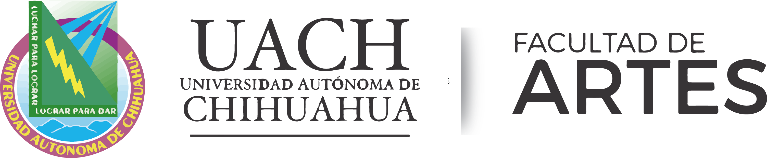 CARNET CULTURALNombre:Matrícula:Licenciatura:Nombre del Evento:Fecha:Lugar:Institución que organiza:INSERTAR SELFIE (Que se aprecie que te encuentras en el evento)INSERTAR FOTO DEL EVENTO 1INSERTAR FOTO DEL EVENTO 2FOTO DEL BOLETO DE ENTRADA  (en caso que aplique)RESUMEN DEL EVENTO  (Extensión mínima de una cuartilla)